ФЕДЕРАЛЬНАЯ СЛУЖБА ПО НАДЗОРУ В СФЕРЕ ЗАЩИТЫ ПРАВ ПОТРЕБИТЕЛЕЙ И БЛАГОПОЛУЧИЯ ЧЕЛОВЕКАИНФОРМАЦИЯот 17 ноября 2020 годаО дезинфекции мобильных устройствМобильный телефон, который мы практически не выпускаем из рук (причём в самых разных местах), может являться одним из главных источников бактерий и вирусов – возбудителей самых различных инфекций.Почему это происходит? Есть несколько основных причин:- мобильный телефон часто передаётся из рук в руки, да и владелец телефона далеко не всегда берёт его только что помытыми руками;- мобильный телефон при разговоре подносится совсем близко к лицу;- многие владельцы гаджетов просто никогда их не чистят, боясь повредить;- многие берут мобильные телефоны с собой в туалет – место очень «богатое» различными возбудителями.Особо важную роль может сыграть мобильный телефон как переносчик возбудителей гриппа, других вирусных респираторных инфекций и, в частности, коронавирусной инфекции COVID-19.Как избежать инфекции?Первое: строго соблюдать гигиену рук – после посещения общественных мест и туалета всегда тщательно мыть руки в течение 20 секунд, после чего насухо вытирать их одноразовым бумажным полотенцем. Крайне целесообразно иметь при себе антисептические салфетки или жидкие средства (гели, спреи и др.). Так всегда можно поддерживать чистоту рук даже при отсутствии возможности их вымыть.Второе: регулярно обрабатывать сам телефон антисептическими средствами, особенно там, где корпус гаджета соприкасается с лицом. Если есть чехол – то его при обработке нужно снимать и обрабатывать отдельно (а лучше вообще обходиться без него).Для борьбы с вирусами гриппа и ОРВИ (и коронавирусами) лучше всего использовать салфетки и гели на основе спирта.Телефон следует обрабатывать после каждого посещения публичных мест, общественного транспорта и т. д. И обязательно после окончания рабочего дня.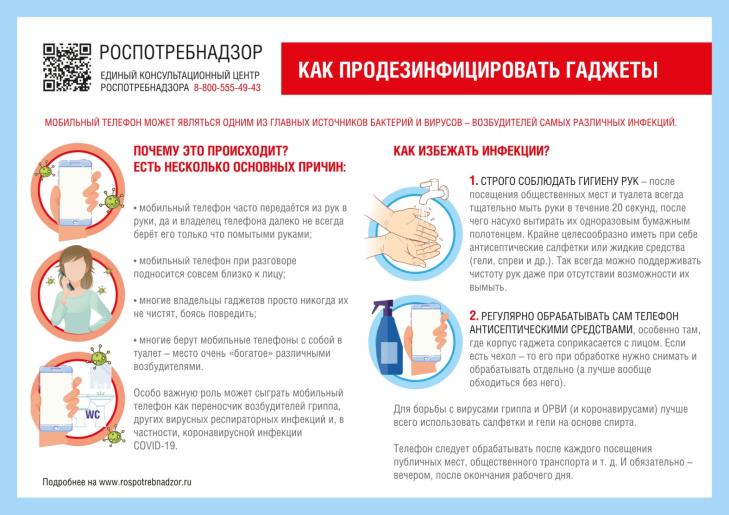 